
                                 Province of the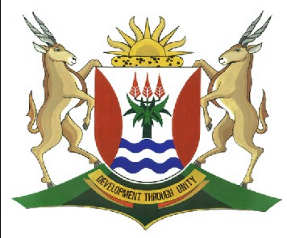 EASTERN CAPEEDUCATIONDIRECTORATE SENIOR CURRICULUM MANAGEMENT (SEN-FET)HOME SCHOOLING SELF-STUDY WORKSHEET ANSWER SHEETSUBJECTINFORMATION TECHNOLOGY THEORYGRADE11DATE14 April to 17 April 2020TOPICDatabase Management – Test/Consolidation taskTERM 1REVISION(Please tick)TERM 2 CONTENTTIME ALLOCATION1hrTIPS TO KEEP HEALTHY1.  WASH YOUR HANDS thoroughly with soap and water for at least 20 seconds.  Alternatively, use hand sanitizer with an alcohol content of at least 60%.2.  PRACTISE SOCIAL DISTANCING – keep a distance of 1m away from other people.3.  PRACTISE GOOD RESPIRATORY HYGIENE:  cough or sneeze into your elbow or tissue and dispose of the tissue immediately after use.4.  TRY NOT TO TOUCH YOUR FACE.  The virus can be transferred from your hands to your nose, mouth and eyes. It can then enter your body and make you sick. 5.  STAY AT HOME. TIPS TO KEEP HEALTHY1.  WASH YOUR HANDS thoroughly with soap and water for at least 20 seconds.  Alternatively, use hand sanitizer with an alcohol content of at least 60%.2.  PRACTISE SOCIAL DISTANCING – keep a distance of 1m away from other people.3.  PRACTISE GOOD RESPIRATORY HYGIENE:  cough or sneeze into your elbow or tissue and dispose of the tissue immediately after use.4.  TRY NOT TO TOUCH YOUR FACE.  The virus can be transferred from your hands to your nose, mouth and eyes. It can then enter your body and make you sick. 5.  STAY AT HOME. TIPS TO KEEP HEALTHY1.  WASH YOUR HANDS thoroughly with soap and water for at least 20 seconds.  Alternatively, use hand sanitizer with an alcohol content of at least 60%.2.  PRACTISE SOCIAL DISTANCING – keep a distance of 1m away from other people.3.  PRACTISE GOOD RESPIRATORY HYGIENE:  cough or sneeze into your elbow or tissue and dispose of the tissue immediately after use.4.  TRY NOT TO TOUCH YOUR FACE.  The virus can be transferred from your hands to your nose, mouth and eyes. It can then enter your body and make you sick. 5.  STAY AT HOME. TIPS TO KEEP HEALTHY1.  WASH YOUR HANDS thoroughly with soap and water for at least 20 seconds.  Alternatively, use hand sanitizer with an alcohol content of at least 60%.2.  PRACTISE SOCIAL DISTANCING – keep a distance of 1m away from other people.3.  PRACTISE GOOD RESPIRATORY HYGIENE:  cough or sneeze into your elbow or tissue and dispose of the tissue immediately after use.4.  TRY NOT TO TOUCH YOUR FACE.  The virus can be transferred from your hands to your nose, mouth and eyes. It can then enter your body and make you sick. 5.  STAY AT HOME. INSTRUCTIONSResources used // Most of this week’s work is taken from the New DBE bookIts gr8! @ grade12 theory, Study Opportunities Information Technology Theory Book Grade 12 , DBEPast Exam PapersAnswer all questionsTIPS TO KEEP HEALTHY1.  WASH YOUR HANDS thoroughly with soap and water for at least 20 seconds.  Alternatively, use hand sanitizer with an alcohol content of at least 60%.2.  PRACTISE SOCIAL DISTANCING – keep a distance of 1m away from other people.3.  PRACTISE GOOD RESPIRATORY HYGIENE:  cough or sneeze into your elbow or tissue and dispose of the tissue immediately after use.4.  TRY NOT TO TOUCH YOUR FACE.  The virus can be transferred from your hands to your nose, mouth and eyes. It can then enter your body and make you sick. 5.  STAY AT HOME. TIPS TO KEEP HEALTHY1.  WASH YOUR HANDS thoroughly with soap and water for at least 20 seconds.  Alternatively, use hand sanitizer with an alcohol content of at least 60%.2.  PRACTISE SOCIAL DISTANCING – keep a distance of 1m away from other people.3.  PRACTISE GOOD RESPIRATORY HYGIENE:  cough or sneeze into your elbow or tissue and dispose of the tissue immediately after use.4.  TRY NOT TO TOUCH YOUR FACE.  The virus can be transferred from your hands to your nose, mouth and eyes. It can then enter your body and make you sick. 5.  STAY AT HOME. TIPS TO KEEP HEALTHY1.  WASH YOUR HANDS thoroughly with soap and water for at least 20 seconds.  Alternatively, use hand sanitizer with an alcohol content of at least 60%.2.  PRACTISE SOCIAL DISTANCING – keep a distance of 1m away from other people.3.  PRACTISE GOOD RESPIRATORY HYGIENE:  cough or sneeze into your elbow or tissue and dispose of the tissue immediately after use.4.  TRY NOT TO TOUCH YOUR FACE.  The virus can be transferred from your hands to your nose, mouth and eyes. It can then enter your body and make you sick. 5.  STAY AT HOME. TIPS TO KEEP HEALTHY1.  WASH YOUR HANDS thoroughly with soap and water for at least 20 seconds.  Alternatively, use hand sanitizer with an alcohol content of at least 60%.2.  PRACTISE SOCIAL DISTANCING – keep a distance of 1m away from other people.3.  PRACTISE GOOD RESPIRATORY HYGIENE:  cough or sneeze into your elbow or tissue and dispose of the tissue immediately after use.4.  TRY NOT TO TOUCH YOUR FACE.  The virus can be transferred from your hands to your nose, mouth and eyes. It can then enter your body and make you sick. 5.  STAY AT HOME. 1. Accept all reasonable answers.1. 1-B, 2-D, 3-, 4-A, 5-F, 6-E2. a. Personal databaseb. Microsoft Accessc. Distributed Databased. – Amazon web services– Google Firebase3. a. Distributed databases are databases that are stored on multiple computers at the same time.b. Learner dependant answer.c. Learner dependant answer.d. Google Firebase.e. Learner dependant answer.f. – Create database and database structures– develop database queries–optimise database performance4. a. Cb. A5. 1-E, 2-B, 3-F, 4-C, 5-D, 6-A6. A database is used to store valuable information.7. – What type of data you would be storing.– The size of the company.8. A database on a desktop is for personal use of one person only, and a database on a server is for anyone touse who has been granted access to it ad is accessible on any computer.9. – who you would be sharing the data with.–the security of the data.–the management of the data.10. – MySQL– PostgreSQL11. A relational database management system developed by Microsoft12. a. Learner dependant answerb. Learner dependant answerc. Learner dependant answer13. Learner dependent answer.14. a. Database management software.– Data sharing– Have data independence– Have better data integrity.b. – Designing and building databases– Providing access to the data.15. b. A local database is made for a personal computer and for the use of one person, and a online database so made for multiple people or a company, that is able to grant access to everyone and they are able to access it from any computer.c. Learner dependant answer.16. Learner dependent answer.17. a. – Plan and design databases– Add and remove fields from existing databases.b. Open source DBMSc. It is free to use and easy to access.1. Accept all reasonable answers.1. 1-B, 2-D, 3-, 4-A, 5-F, 6-E2. a. Personal databaseb. Microsoft Accessc. Distributed Databased. – Amazon web services– Google Firebase3. a. Distributed databases are databases that are stored on multiple computers at the same time.b. Learner dependant answer.c. Learner dependant answer.d. Google Firebase.e. Learner dependant answer.f. – Create database and database structures– develop database queries–optimise database performance4. a. Cb. A5. 1-E, 2-B, 3-F, 4-C, 5-D, 6-A6. A database is used to store valuable information.7. – What type of data you would be storing.– The size of the company.8. A database on a desktop is for personal use of one person only, and a database on a server is for anyone touse who has been granted access to it ad is accessible on any computer.9. – who you would be sharing the data with.–the security of the data.–the management of the data.10. – MySQL– PostgreSQL11. A relational database management system developed by Microsoft12. a. Learner dependant answerb. Learner dependant answerc. Learner dependant answer13. Learner dependent answer.14. a. Database management software.– Data sharing– Have data independence– Have better data integrity.b. – Designing and building databases– Providing access to the data.15. b. A local database is made for a personal computer and for the use of one person, and a online database so made for multiple people or a company, that is able to grant access to everyone and they are able to access it from any computer.c. Learner dependant answer.16. Learner dependent answer.17. a. – Plan and design databases– Add and remove fields from existing databases.b. Open source DBMSc. It is free to use and easy to access.1. Accept all reasonable answers.1. 1-B, 2-D, 3-, 4-A, 5-F, 6-E2. a. Personal databaseb. Microsoft Accessc. Distributed Databased. – Amazon web services– Google Firebase3. a. Distributed databases are databases that are stored on multiple computers at the same time.b. Learner dependant answer.c. Learner dependant answer.d. Google Firebase.e. Learner dependant answer.f. – Create database and database structures– develop database queries–optimise database performance4. a. Cb. A5. 1-E, 2-B, 3-F, 4-C, 5-D, 6-A6. A database is used to store valuable information.7. – What type of data you would be storing.– The size of the company.8. A database on a desktop is for personal use of one person only, and a database on a server is for anyone touse who has been granted access to it ad is accessible on any computer.9. – who you would be sharing the data with.–the security of the data.–the management of the data.10. – MySQL– PostgreSQL11. A relational database management system developed by Microsoft12. a. Learner dependant answerb. Learner dependant answerc. Learner dependant answer13. Learner dependent answer.14. a. Database management software.– Data sharing– Have data independence– Have better data integrity.b. – Designing and building databases– Providing access to the data.15. b. A local database is made for a personal computer and for the use of one person, and a online database so made for multiple people or a company, that is able to grant access to everyone and they are able to access it from any computer.c. Learner dependant answer.16. Learner dependent answer.17. a. – Plan and design databases– Add and remove fields from existing databases.b. Open source DBMSc. It is free to use and easy to access.1. Accept all reasonable answers.1. 1-B, 2-D, 3-, 4-A, 5-F, 6-E2. a. Personal databaseb. Microsoft Accessc. Distributed Databased. – Amazon web services– Google Firebase3. a. Distributed databases are databases that are stored on multiple computers at the same time.b. Learner dependant answer.c. Learner dependant answer.d. Google Firebase.e. Learner dependant answer.f. – Create database and database structures– develop database queries–optimise database performance4. a. Cb. A5. 1-E, 2-B, 3-F, 4-C, 5-D, 6-A6. A database is used to store valuable information.7. – What type of data you would be storing.– The size of the company.8. A database on a desktop is for personal use of one person only, and a database on a server is for anyone touse who has been granted access to it ad is accessible on any computer.9. – who you would be sharing the data with.–the security of the data.–the management of the data.10. – MySQL– PostgreSQL11. A relational database management system developed by Microsoft12. a. Learner dependant answerb. Learner dependant answerc. Learner dependant answer13. Learner dependent answer.14. a. Database management software.– Data sharing– Have data independence– Have better data integrity.b. – Designing and building databases– Providing access to the data.15. b. A local database is made for a personal computer and for the use of one person, and a online database so made for multiple people or a company, that is able to grant access to everyone and they are able to access it from any computer.c. Learner dependant answer.16. Learner dependent answer.17. a. – Plan and design databases– Add and remove fields from existing databases.b. Open source DBMSc. It is free to use and easy to access.1. Accept all reasonable answers.1. 1-B, 2-D, 3-, 4-A, 5-F, 6-E2. a. Personal databaseb. Microsoft Accessc. Distributed Databased. – Amazon web services– Google Firebase3. a. Distributed databases are databases that are stored on multiple computers at the same time.b. Learner dependant answer.c. Learner dependant answer.d. Google Firebase.e. Learner dependant answer.f. – Create database and database structures– develop database queries–optimise database performance4. a. Cb. A5. 1-E, 2-B, 3-F, 4-C, 5-D, 6-A6. A database is used to store valuable information.7. – What type of data you would be storing.– The size of the company.8. A database on a desktop is for personal use of one person only, and a database on a server is for anyone touse who has been granted access to it ad is accessible on any computer.9. – who you would be sharing the data with.–the security of the data.–the management of the data.10. – MySQL– PostgreSQL11. A relational database management system developed by Microsoft12. a. Learner dependant answerb. Learner dependant answerc. Learner dependant answer13. Learner dependent answer.14. a. Database management software.– Data sharing– Have data independence– Have better data integrity.b. – Designing and building databases– Providing access to the data.15. b. A local database is made for a personal computer and for the use of one person, and a online database so made for multiple people or a company, that is able to grant access to everyone and they are able to access it from any computer.c. Learner dependant answer.16. Learner dependent answer.17. a. – Plan and design databases– Add and remove fields from existing databases.b. Open source DBMSc. It is free to use and easy to access.